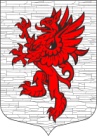 СОВЕТ ДЕПУТАТОВМУНИЦИПАЛЬНОГО ОБРАЗОВАНИЯЛОПУХИНСКОЕ СЕЛЬСКОЕ ПОСЕЛЕНИЕЛОМОНОСОВСКОГО МУНИЦИПАЛЬНОГО РАЙОНАЛЕНИНГРАДСКОЙ ОБЛАСТИчетвертый созывРЕШЕНИЕот 04 апреля 2023 г.                                                                                          № 8О кандидатурах для назначения членами участковых избирательных комиссий избирательных участков с правом решающего голосаВ соответствии с пунктом 4 статьи 27 Федерального закона от 12 июня 2002 года № 67-ФЗ «Об основных гарантиях избирательных прав и права на участие в референдуме граждан Российской Федерации», частью 6 статьи 14 областного закона от 15 мая 2013 года № 26-оз «О системе избирательных комиссий и избирательных участках в Ленинградской области» совет депутатов муниципального образования Лопухинское сельское поселение решил:1. Предложить территориальной избирательной комиссии Ломоносовского муниципального района для назначения членами участковой избирательной комиссии избирательного участка № 649 с правом решающего голоса кандидатуры:1.1. Лёвкина Галина Анатольевна,  05.01.1964 г.р., образование среднее специальное, место работы: ООО «Л-Плюс», бухгалтер, имеет опыт работы в избирательных комиссиях;1.2.  Барчук Ольга Валерьевна, 17.11.1988 г.р., образование высшее, место работы: Муниципальное дошкольное образовательное учреждение "Детский сад № 24 «Родничок», воспитатель. Опыта работы в избирательных комиссиях не имеет.2. Предложить территориальной избирательной комиссии Ломоносовского муниципального района для назначения членами участковой избирательной комиссии избирательного участка № 650 с правом решающего голоса кандидатуры:2.1. Никифорова Валентина Викторовна,  27.02.1983 г.р., образование высшее, место работы: Муниципальное дошкольное образовательное учреждение "Детский сад № 24 «Родничок», воспитатель. имеет опыт работы в избирательных комиссиях;2.2.  Дондукова Анастасия Сергеевна, 15.12.1977 г.р., образование высшее, место работы: Муниципальное общеобразовательное учреждение «Лопухинский образовательный центр», заместитель директора по дошкольным группам.  Опыта работы в избирательных комиссиях не имеет.3. Предложить территориальной избирательной комиссии Ломоносовского муниципального района для назначения членами участковой избирательной комиссии избирательного участка № 651 с правом решающего голоса кандидатуры:  3.1.  Ганина Лариса Владимировна, 19.07.1979 г.р., образование среднее специальное, место работы: Муниципальное общеобразовательное учреждение "Гостилицкая общеобразовательная школа", учитель истории, имеет опыт работы в избирательных комиссиях;3.2. Антонова Анжелика Евгеньевна, 09.09.1974 г.р., образование среднее специальное, место работу Муниципальное казённое учреждение «Лопухинский дом культуры», руководитель кружка.  Опыта работы в избирательных комиссиях не имеет.4. Поручить Е.Н. Абакумову представить (направить) в территориальную избирательную комиссию Ломоносовского муниципального района документы по предложению кандидатур:-  Лёвкиной Галины Анатольевны;-  Барчук Ольги Валерьевны;-  Никифоровой Валентины Викторовны;-  Дондуковой Анастасии Сергеевны;-  Ганиной Ларисы Владимировны;-  Антоновой Анжелика Евгеньевна;для назначения в составы участковых  избирательных  комиссий избирательных  участков  №№ 649, 650, 651 в срок до «27» апреля 2023 года.5.  Настоящее решение вступает в силу с момента его подписания.Глава муниципального образованияЛопухинское сельское поселение	                                           В.В. Шефер